Menin ylös kukkulalle,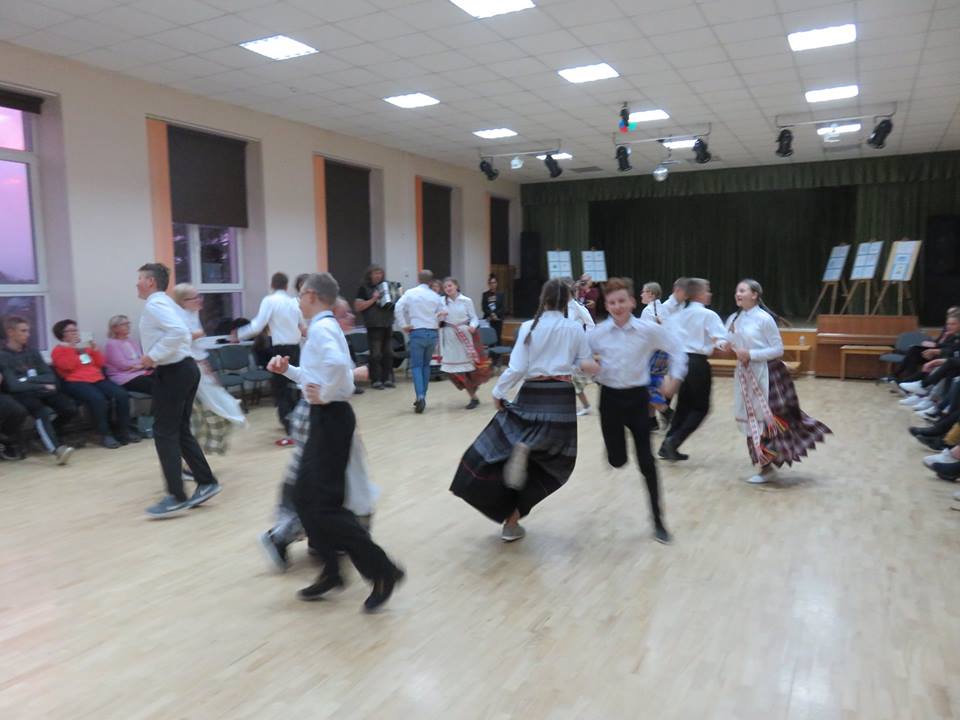 Katsoin veteen.Kun vesi hehkuu,Laventeli huojuu.Ma tõusin mäele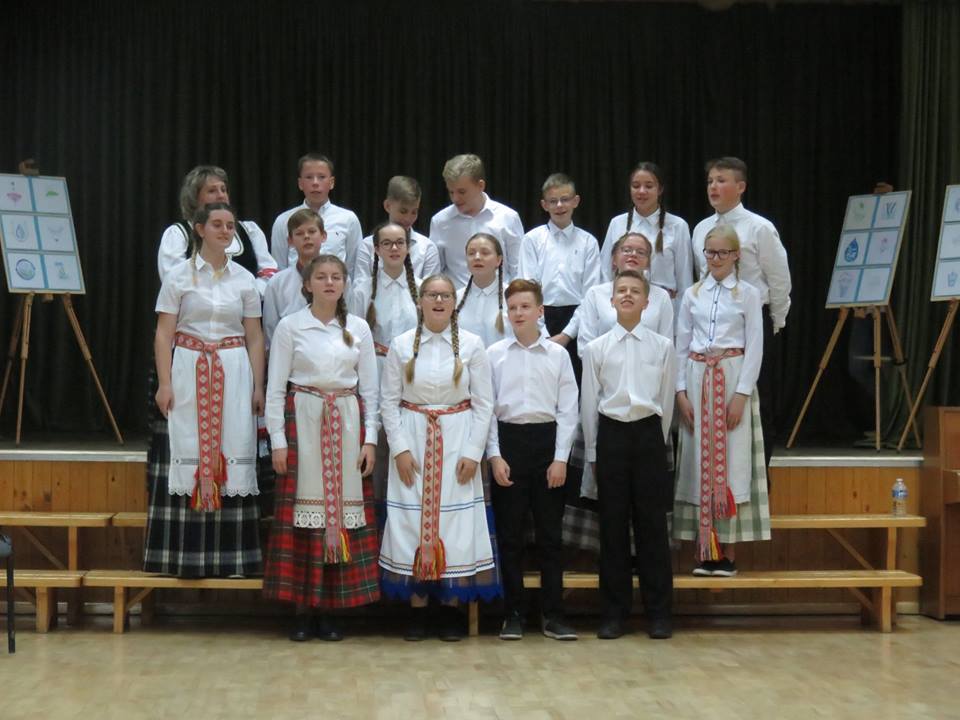 Ma vaatasin vette.Kus vesi hõõgusLavendel kiikusЯ поднялся на гору Посмотрел на воду. Где сияла водаИ качалась лаванда.Aš užeisiu ant kalno Pažiūrėsiu vandenin.Kur vanduo liūliuojaLevandrėla siūbuoja.The players are divided into two equal sets, one goes out. Inside, each  chooses a partner in the room. Outside people come one by one to bow to whom they want. If one of them bows to someone who has not picked him up, he has to say "Water in a boot" and he has to hop out of the room on one foot. If one of them bows to the right guy, the guy has to say "The sun is shining" and he can stay inside. Everyone has to go hopping  until they hit the right one. Once everyone has found their partner, teams will swap.